Муниципальное образовательное учреждениеЁмсненская средняя общеобразовательная школаструктурное подразделение детский сад посёлка ЛужкиСценарий театрализованной постановки  по сказке Г.Х.Андерсена«Дюймовочка»Разновозрастная (3-6 лет)  группа «Капелька»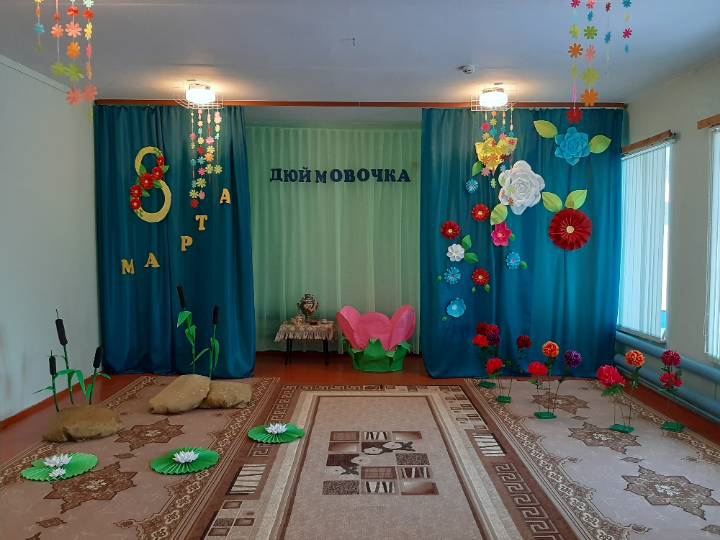 Воспитатель  Торхунова Татьяна Алексеевна2021годЦель: раскрыть творческие способности детей посредством театрализованной деятельности.Задачи: учить детей драматизировать сказку, сочетать в роли движение и текст;обучать средствам выразительности речи, динамике реплик в диалоге;закреплять умение выразительно и ритмично двигаться в соответствии с разнообразным характером музыки;развивать чувство партнёрства;развивать умение понимать основную идею сказки, сопереживать героям, уметь передать различные состояния и характеры героев, используя интонационно-образную речь;развивать воображение, артистизм, смелость при выступлении перед зрителями;воспитывать «настоящего зрителя» - быть внимательным и доброжелательным зрителем, проявлять культуру – не покидать своего места во время спектакля, благодарить артистов;укрепление культурных связей между педагогами и семьями воспитанников, поддержка организации содержательного досуга в семье, интереса к театру и театрализованной деятельности.Предварительная работа:чтение сказки Г. Х. Андерсона  «Дюймовочка»;рассматривание иллюстраций к сказке, обсуждение образов персонажей, распределение ролей;просмотр мультфильма «Дюймовочка», обсуждение характера выбранного персонажа;«Угадай, что я делаю», «Пройди как…»;заучивание и чтение текста по ролям, работа над интонационной выразительностью;слушание музыки, разучивание движений к танцу Дюймовочки и Принца – Эльфа, Бабочек и Цветов;подготовка декораций, костюмов.Материал и оборудование: Цветок для Дюймовочки (каркас, сваренный из металлической проволоки, цветная офисная бумага розового и зеленого цвета, клей ПВА), шапочки – цветы (фоамиран разного цвета трикотаж желтого цвета, резинка), цветы для оформления зала (покупные цветы, подставки под цветы из фанеры обклееной зеленой офисной бумагой), листочек для Дюймовочки (желтый трикотаж), ромашка для лягушонка Кваки (фоамиран, бамбуковая палочка, тэйп лента, иголки), ширма (распечатанный на принтере домик мышонка), кувшинки (офисная бумага белого и зеленого цвета), камыши (деревянные подставки, обклеенные зеленым материалом в тон с кочками; трубки из металлопластика, обмотанные тэйп лентой; оформление норки для Мышки (стол и атрибуты к чаепитию); костюмы персонажей (Дюймовочки, Принца - Эльфа, Мышки, Жуков, Лягушат, Ласточки) шились воспитателем; аудиозаписи музыки к выходу персонажей были взяты из интернета .Действующие лица: Взрослые: Ведущая, Женщина, Волшебница. Дети: Дюймовочка, Жаба, Мышка, Ласточка, 2 Бабочки,  4 Цветка,  Кваки, Крот, Жук, Принц - Эльфов, 3 Жука, 3 Лягушонка. План проведения праздника: 1. Выход Ведущей. 2. Выход мальчиков. 3. Выход девочек. 4. Праздничная перекличка. 5. Песня «Мамочка любимая моя». 6. Песня «Про бабушку». 7. Театрализованное представление «Дюймовочка». 8. Перестроение - Поклон. 9. Вручение подарков мамам. Ход праздника:Занавес закрыт. В центр зала выходит Ведущая. 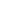 ВЕДУЩАЯ. Среди весенних первых дней 8 Марта всех дороже! На всей земле, для всех людей Весна и женщины похожи! Успехов вам, здоровья вам, И счастья мы желаем, И с первым праздником весны Сердечно поздравляем! Входят мальчики, обходят зал, встают полукругом. ВЕДУЩАЯ. Танцует лучик золотой, Чуть зеркальце рукой задень, Денек сегодня не простой, Сегодня праздник … ВСЕ МАЛЬЧИКИ. Мамин день! МАЛЬЧИК. 1Как много их добрых и нежных Сегодня на праздник пришло, Для них расцветает подснежник И солнышко дарит тепло! ВЕДУЩАЯ. Зал улыбками искрится, Гости сели по местам! Но кого-то не хватает… ВСЕ МАЛЬЧИКИ. Наших славных, милых дам! МАЛЬЧИК. 2Носик пудрят, глазки красят, Перед зеркалом крутясь. Подождите, наши дамы Здесь появятся сейчас! МАЛЬЧИК. Самые красивые, Дорогие, милые,Девочки отличные, ВСЕ МАЛЬЧИКИ. Очень симпатичные! Входят  девочки, обходят зал, встают полукругом перед мальчиками. Дети начинают перекличку. 1. Пусть солнышко ласково светит, Пусть птицы сегодня поют. О самой любимой на свете – О маме моей говорю! 2. Мама! Это небо! Мама! Это свет! Мама! Это счастье! Лучше мамы нет! 3. Мама! Это ласка! Мама! Это сказка!Мама! Это доброта! Мама выручит всегда! 4. Мама улыбнется, Мама погрустит… Мама пожалеет! Мама все простит! 5. Мама! Нет тебя дороже! Мама все на свете может! Мама! Кто роднее, чем она? Мама! У нее в глазах весна! 6. Хотим «спасибо» вам сказать За ласку и терпенье! И этим праздником поднять До неба настроение! 7. И сейчас, в нарядном зале, Мы споем про милых мам, Дорогие, эту песню ВСЕ ДЕТИ. От души мы дарим вам! Исполняется песня «Мамочка любимая моя!». 8. Очень бабушку свою, Маму мамину люблю! Сказок знает столько, Что не перечесть! И всегда в запасе Новенькое есть! 9. С хорошей, доброй бабушкой На свете веселей! Все дети любят бабушку, И очень дружат с ней! 10. С праздником чудесным, С праздником Весны… ВСЕ ДЕТИ. Наших милых бабушек поздравляем мы! 11. Слушай нашу песенку, Бабушка любимая, Будь всегда здоровая, Будь всегда счастливая! Исполняется песня «Про бабушку». Дети садятся на стульчики. В центр зала выходят 2 чтеца. 1. Раньше мамочка, бывало, Сказки на ночь нам читала… Поменяемся ролями, И расскажем сказку сами! 2. В этот праздничный денек, Что светел так и ярок, Принимайте, мамочки, Принимайте, бабушки, ВСЕ ДЕТИ. Сказочный подарок! Музыкальный фон - начало сказки. Подготовка. Выходит Женщина, обходит зал. ВЕДУЩАЯ (на фоне музыки). Жила на свете женщина, Совсем, совсем одна… И в одиночестве своем       Несчастлива была… И вот, оставив все дела, К волшебнице, за помощью Отправилась она… Далее закадровый голос Волшебницы. ЖЕНЩИНА. Здравствуй волшебница, Прошу, меня ты не гони, В моем горе помоги! Нет ни дочки, ни сыночка у меня, Я живу совсем одна! ВОЛШЕБНИЦА. Тебе, конечно, помогу, Очень трудно жить на свете одному! Вот, возьми, ячменное зерно, Не простое, а волшебное оно: Сможет все-все горести, печали победить, Только надо зернышко В горшочек посадить… ЖЕНЩИНА. И что же дальше? ВОЛШЕБНИЦА. Не спеши, все сама увидишь ты!      ЖЕНЩИНА. Ах, спасибо, побегу, Зернышко твое скорее посажу! (уходит). ВЕДУЩАЯ. Посадила женщина зернышко в горшок, И вскоре вырос из него цветок! А в чаше дивного цветка Сидела девочка – красива и мила! Слайд 1. Занавес открывается. В цветке сидит Дюймовочка. К ней выходит Женщина. ЖЕНЩИНА. Что я вижу! Вот так чудо! Здравствуй, милое дитя! ДЮЙМОВОЧКА. Кто вы? ЖЕНЩИНА. Мамочка твоя! ЖЕНЩИНА. Ах, тонкая, словно иголочка! Грежу ли я наяву? Что за малютка! Ну, просто Дюймовочка! – Так я тебя назову! (уходит). Слайд 2. Танцевальная композиция Цветов, Бабочек и Дюймовочки. ДЮЙМОВОЧКА. Сколько в мире красоты! Солнце, небо и цветы! Бабочки, звенящий луг, Как прекрасно все вокруг! В этом мире есть и я – Девочка Дюймовочка! БАБОЧКА 1. Мы полетим по белу свету, Расскажем всем мы новость эту! Что девочка в цветке живет, Песни нежные поет! БАБОЧКА 2. Ах, как чиста ее душа, И собою хороша! Глазки – чистый изумруд, БАБОЧКИ ВМЕСТЕ. Ее Дюймовочкой зовут! ( Бабочки улетают, Цветы уходят). Выходит Женщина. ЖЕНЩИНА. Дюймовочка, ну где ты, крошка? Поговори со мной немножко! Никак тебя я не найду… ДЮЙМОВОЧКА. Я здесь, гуляла я в саду! ЖЕНЩИНА. Ах ты милое дитя, Как же я люблю тебя! В платьица новые, яркие Буду тебя наряжать! А на рассвете росинки медовые С роз для тебя собирать! Смотри, вот из этой тарелочки Выйдет премиленький пруд. Все для тебя, моя чудная доченька! – Даже цветочки цветут! Только и им, моя звездочка, Шепчет листва: «Спать пора!» Спи, лепесточком укрывшись, Дюймовочка, Спи, засыпай до утра! Слайд 3. Звучит колыбельная музыка. Дюймовочка засыпает в цветке.Слайд 4. Появляется Жаба, обходит зал, затем цветок со спящей Дюймовочкой. ЖАБА. Я недаром заскочила: квак девчушка хороша! Пусть женою станет милой, для сынка, для малыша! Берет за руку Дюймовочку, тащит. ДЮЙМОВОЧКА. Отпустите! Отпустите! Я в болото не хочу! ЖАБА. Не упрямься, он красавец! Я серьезно, не шучу! (уводит). Слайд 5. Болото. Выход и Танец Лягушат. После танца Лягушата убегают на места, в центре зала остается Кваки. КВАКИ. Квак же все мне надоело! Лягу лучше, полежу, И животик почешу! (гадает на ромашке): Поесть, попить, поспать… Что-то в брюхе заурчало… Все же, чем себя занять?.. Начну-ка я гадать сначала! (гадает на ромашке). Поесть, попить, поспать… Выходит Жаба с Дюймовочкой. ЖАБА. Мой милый Кваки, полюбуйся, Невесту я тебе нашла! Квак красива, квак стройна! Посмотри, сынок, скорей, Будешь славным мужем ей! КВАКИ. День добрый!       Кваки – ваш жених, (встает на одно колено, вручает цветок Дюймовочке): А вы теперь – моя невеста! Квак вас зовут? ДЮЙМОВОЧКА. Дюймовочка! КВАКИ. Ква, ква, как интересно! Ква-ква, ква-ква, квак я влюблен! Кваких одна на миллион! На завтра собирай гостей, Сыграем свадьбу поскорей! ДЮЙМОВОЧКА (отдает цветок Кваки). Вот несчастье как же быть, Не хочу в болоте жить! КВАКИ. Ничего, не хнычь, привыкнешь, Квак в трясине заживем… ЖАБА. А пока тебя привяжем И гостей всех позовем! Жаба и сын уходят, Дюймовочка плачет. Появляются Бабочки. 1. Слезы вытри, не грусти! 2. Мы пришли тебя спасти! Бабочки летят по залу с Дюймовочкой, затем Бабочки улетают, а Дюймовочка остается в центре зала. Слайд 6. Цветочная поляна.ДЮЙМОВОЧКА. Как хорошо, как красиво вокруг! Трава зеленеет, цветочки цветут, Хорошо б найти друзей, С ними будет веселей! Появляется Жук, кружит вокруг Дюймовочки. ЖУК. Ужжжасно рад! Какая встреча! Как вы обворожительны, желаю вам сказать! Я – майский Жук, А как прикажете себя вы называть? ДЮЙМОВОЧКА. Дюймовочка! ЖУК. Пожалуй, я прекраснее, чем вы, и не встречал! Я дружбу предлагаю вам и вас зову на бал! Выход и Танец Жуков. В конце танца Жук выводит Дюймовочку в центр зала. Другие жуки её разглядывают.ЖУК 1. Ужжжасная! Ужжжасная! И тоненькая талия! И ножжжки две всего! ЖУК 2. И слышать не жжжелаем о ней мы ничего! ЖУК 3. У нее дажжже усиков нет! ЖУК 4. Какой позор! Какой скандал! ВСЕ ЖУКИ. Не нравится нам! Нет! ЖУК. Мне очень жжжаль, сударыня, Но всем без исключения, Вы жжжутко не понравились, Хоть я другого мнения! Прощайте! Жуки уходят. Дюймовочка садится у цветка. ВЕДУЩАЯ. Осталась девочка совсем одна, Сплела кроватку из травы и лопуха… Все лето прожила она в лесу, Пила росу и кушала цветочную пыльцу. А тем временем осень вступила в права, Дует ветер холодный, кружится листва… Слайд 7. Занавес осени. Дюймовочка идет съежившись от холода. ВЕДУЩАЯ. А Дюймовочка - крошка идет, Видит в поле нору, Мышь в норе той живет. Слайд 8. Домик Мышки.В это время за осенним занавесом готовят– стол с сервировкой, стульчики, цветок убирают. ДЮЙМОВОЧКА. Эй, хозяюшка, впусти, Истомилась я в пути! Выглядывает Мышка из домика.. МЫШКА. Это что еще за зверь Вздумал мне стучаться в дверь?! Ой! Тут девочка стоит, Вся от холода дрожит! ДЮЙМОВОЧКА. Умоляю, не гоните… Обогрейте, накормите… МЫШКА. Ах, бедняжка, ах ты, крошка, Мы твои согреем ножки, Чаю теплого нальем, Проходи скорее в дом! Ты – Дюймовочка, я знаю, Летом бабочки, порхая, Рассказали на лету Мне историю твою! ДЮЙМОВОЧКА. Значит, можно проходить?! Как мне вас благодарить? МЫШКА. Никуда не собирайся, Здесь, со мною оставайся! Будем вместе зимовать: Ты мне станешь помогать! ДЮЙМОВОЧКА. Вот чудесно, я согласна! Заживем вдвоем прекрасно! Проходят за стол, садятся. МЫШКА. К нам сегодня на обед Крот придет – он мой сосед. Обрати свое вниманье, Хоть слепой, но все ж богат! В дорогущей шубе ходит, И к тому же – не женат! Слайд 9. Выходит Крот. МЫШКА. Ах, ну вот и он пришел! Проходи, сосед, за стол. Чаю выпьем, посидим, По душам поговорим! КРОТ. Сколько зим, сколько лет, Ну, соседушка, привет! Расскажи мне, как жила, Как идут твои дела? МЫШКА. Вот, с Дюймовочкой вдвоем Очень славно мы живем… И она мне помогает:Шьет, готовит, убирает. КРОТ. Говоришь, готовить может? И во всем, во всем поможет? Пусть теперь живет со мной, Будет мне она женой!А ведь я умен, богат… МЫШКА. Не жених, а просто клад! Ты с Кротом сейчас иди, Дом роскошный погляди… А я к свадьбе, ровно в срок, Испеку для вас пирог… ДЮЙМОВОЧКА. Отпустите, вас прошу, Солнышку прощай, скажу… МЫШКА (набрасывает платочек на плечи Дюймовочке). Ладно уж, ступай, прощайся, КРОТ. Только сразу возвращайся! Герои сцены уходят. Слайд 10. Выход и Танец Ласточки. В конце танца Ласточка «замерзает». Выходит Дюймовочка. ДЮЙМОВОЧКА. Ясно солнышко, прощай, И меня не забывай!В последний раз день вижу я… (замечает Ласточку): Ах, бедняжка ты моя! В теплый край спешила ты И замерзла по пути… Но тебя я пожалею И платком своим согрею. Накрывает Ласточку платком, Ласточка оживает. ЛАСТОЧКА. Ты жизнь спасла мне, вить-вить-вить! Должна тебя благодарить! ДЮЙМОВОЧКА. Как я рада, что опять Сможешь в небе ты летать! ЛАСТОЧКА. Милая, ты просто чудо! Хочешь улететь отсюда? Летим в цветущие края, Где живут мои друзья! Улыбки светятся кругом… Хочешь, будет там твой дом? ДЮЙМОВОЧКА. Ах! Ну, как звучит прекрасно! Полетели! Я согласна! Слайд 11. Страна эльфов. Выставляется цветочная поляна и открывается центральный занавес.Дюймовочка и Ласточка летят, затем останавливаются в центре зала. ЛАСТОЧКА. Не сыскать страны милей: Эльфов царство здесь и фей! Посмотри, в цветке любом Ты себе устроишь дом! ДЮЙМОВОЧКА. Как красиво, как прелестно! Как чудесен этот край! Здесь найду себе я место, Только ты не улетай! Слайд 12. Выходит Принц – Эльф. ПРИНЦ. Здравствуй, милое дитя, Очень рад я нашей встрече! В нашей сказочной стране Очень грустно было мне… Долго принцессу цветов я искал, Но милей, и красивей, чем ты, не встречал! Ты прекрасна, словно фея, Восхищен красой твоею! Вот моя рука и сердце, Стань, прошу моей невестой! ФИНАЛ.  Финальный танец. Выход всех детей.ВЕДУЩАЯ. Праздник наш мы завершаем, Что же нам еще сказать? Разрешите на прощанье Вам здоровья пожелать! Не болейте, не старейте, Не печальтесь никогда! ВСЕ ДЕТИ. Вот такими молодыми Оставайтесь навсегда! ВЕДУЩАЯ. А сейчас… Не жалейте комплиментов! А еще – аплодисментов! И крикнем дружно для начала Маленьким артистам… Браво! Перестроение - Поклон. ВЕДУЩАЯ. А теперь пора всем нам Еще раз поздравить мам! Дети вручают мамам поделки, сделанные в группе своими руками.